Esmâ-i Hüsnâya Dayanan Kelâm AnlayışıEbû İshak es-Saffâr ÖrneğiHümeyra Sevgülü HaciibrahimoğluElektronik Kitap2021Oku Okut YayılarıKitap Adı | Book Title: Esmâ-i Hüsnâya Dayanan Kelâm Anlayışı: Ebû İshak es-Saffâr  ÖrneğiÇeviri Adı | Translated Title: The Understanding of Kalām Based on al-Asmāʾ al-Husnā:                                                        The Case of Abū Isḥāq al-ṢaffārYazar | Author: ….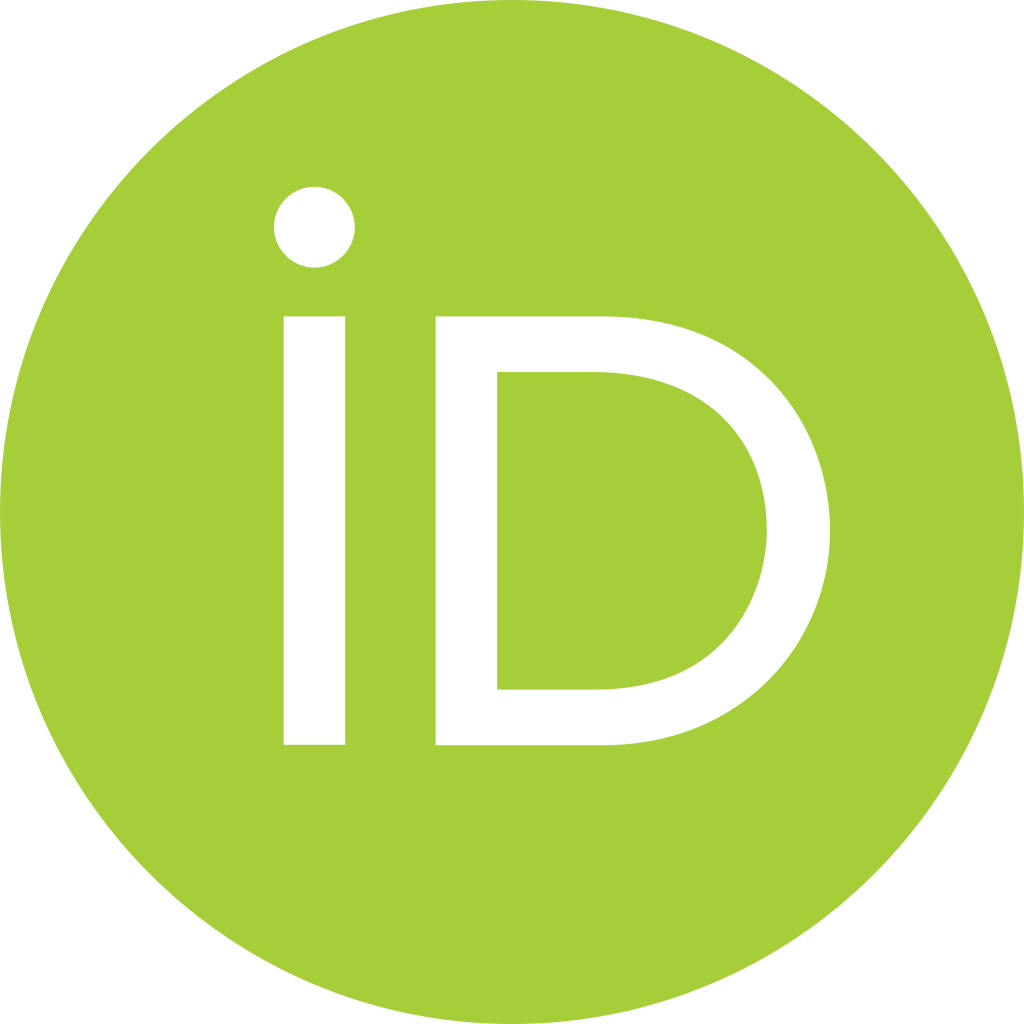 ORCID: ….. Yayınevi |  Publisher: Oku Okut Yayınları | Oku Okut Publishing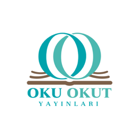 Sertifika No | Certificate Number: 49846Yayın No | Publication Number: …Kelâm Araştırmaları Dizisi: | The Series of Kalām Studies: ..Dizi Editör | Series Editor: …ORCID: 0000-0001-…ISBN: ….Yayım Tarihi | Year of Publication: ….Yayın Türü | Publication Type: E-Kitap | eBookYayım Yeri | Place of Publication: Ankara, TurkiyeYayımlandığı Ortam | Publishing Format: PDFYayın Dili | Language: Türkçe | TurkishSayfa Sayısı | Pages:  …Erişim Hakkı | Access Right: Açık Erişim | Open Access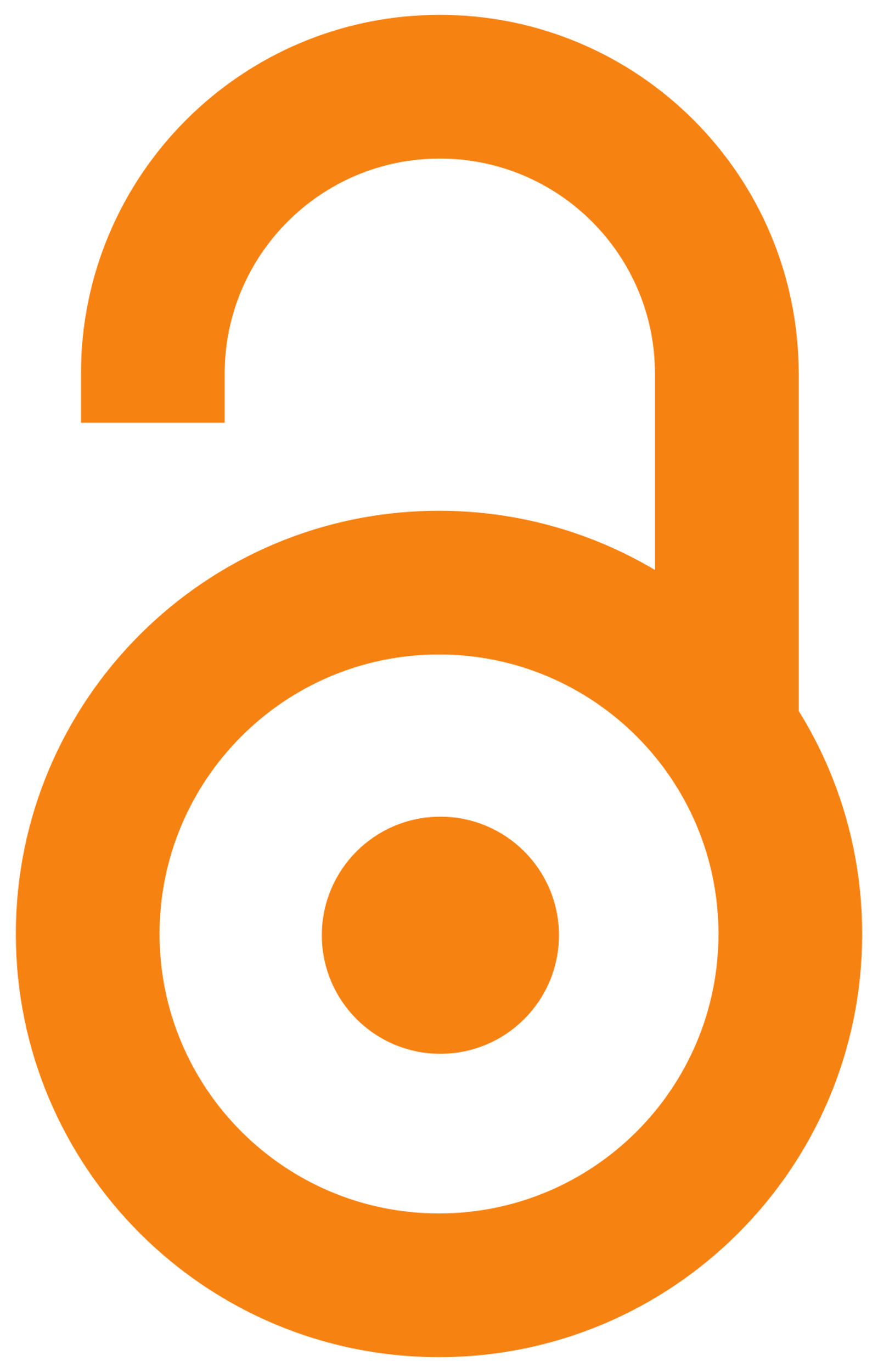 Lisans Türü | License:  CC-BY-NC  Telif Hakkı | Copyright:  …..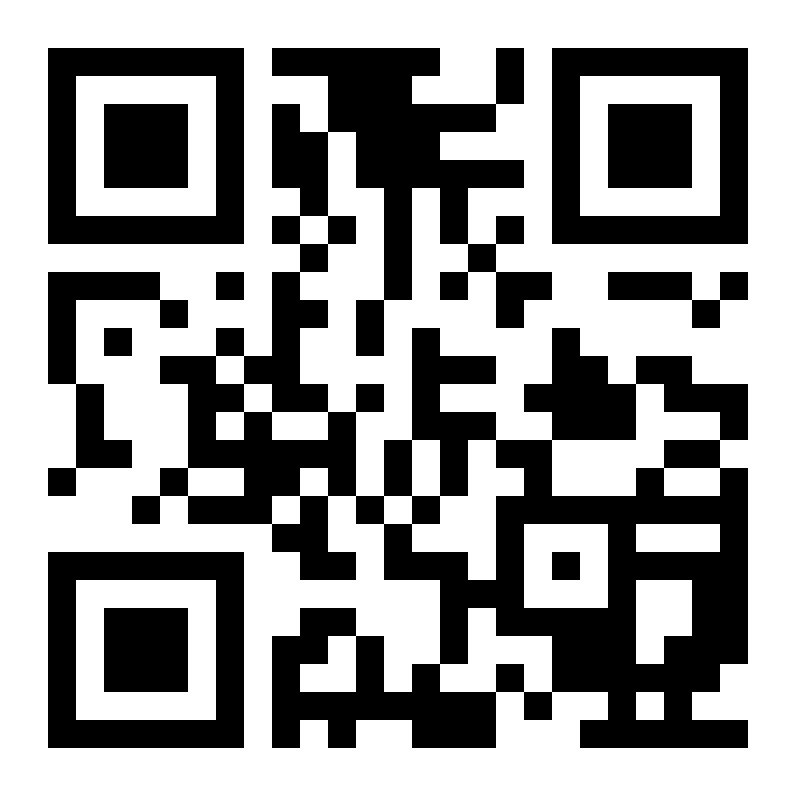 Erişim | Access: www.okuokut.org/oku-okut-yayinlari Zenodo: zenodo.org/communities/okuokutyayinlari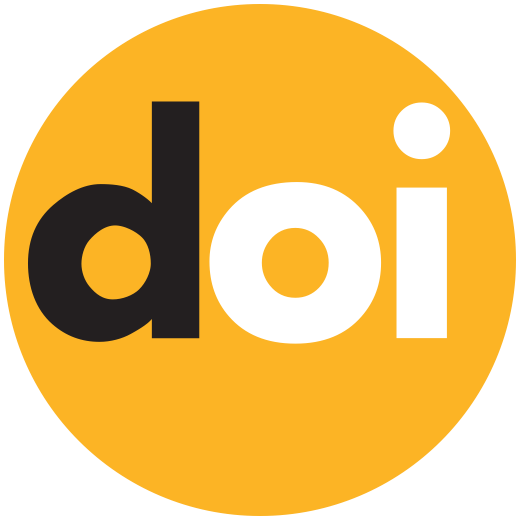 DOI: https://doi.org/10.5281/zenodo.4914120Etik Beyan | Statement of Publication Ethics: Bu kitap, Hümeyra SEVGÜLÜ HACİİBRAHİMOĞLU tarafından Ankara Yıldırım Beyazıt Üniversitesi’nde Dr. Abdullah DEMİR danışmanlığında 2020 yılında tamamlanan “Ebû İshak es-Saffâr’ın Esmâ-i Hüsnâ Yorumu Çerçevesinde Kelâmî Görüşleri” başlıklı yüksek lisans tezinin gözden geçirilmiş hâlidir.  This book is the revised version of the master's thesis titled “Abū Isḥāq al-Ṣaffār's theological views in the context of al-Asmāʾ al-Ḥusnā”, which was completed in 2020 by Hümeyra Sevgülü Haciibrahimoğlu under the supervision of  Dr. Abdullah DEMIR at Ankara Yıldırım Beyazıt University.Atıf Bilgisi | Cite as: Sevgülü Haciibrahimoğlu, Hümeyra. Esmâ-i Hüsnâya Dayanan Kelâm Anlayışı: Ebû İshak es-Saffâr Örneği. PDF: Oku Okut Yayınları, 2021. https://doi.org/10.5281/zenodo.4744354The Understanding of Kalām Based on al-Asmāʾ al-Husnā:The Case of Abū Isḥāq al-ṢaffārThis book discusses the theological views of Abū Isḥāq al-Ṣaffār d. 534/1139), within the framework of his comments on the meanings of Allah’s names, provided in his work titled Talkhīṣ al-adilla. Abū Isḥāq al-Ṣaffār is one of the Ḥanafite-Māturīdite scholars in the 6th/12th century. In his work titled Talkhīṣ al-adilla li-qawāʿid al-tawḥīd on kalām, he spared extensive space for al-asmāʾ al-husnā. Approximately one third of this work, published in two volumes, is devoted to al-asmāʾ al-husnā. An examination of the related section reveals that al-Ṣaffār explains many issues, particularly those related to the existence, unity and attributes of Allah, based on 175 al-asmāʾ al-husnā. He mentions some of the names that he does not include in the al-asmāʾ al-husnā section under separate headings. For example, the name al-Mutakallim is addressed within the context of the attribute of kalām and in relation to subjects, such as the khalq al-Qurʾān and i‘jaz al-Qurʾān. Upon the addition of these names to the list, the number names reaches 178. This means that half of the work deals with the subject of al-asmāʾ al-husnā.al-Ṣaffār lists the divine names in alphabetical order and explains them semantically in the chapter of al-asmāʾ al-husnā. Then he goes on to clarify each divine name through a theological lens with a specific reference to the subject of kalām. In the pre-Saffar Ḥanafite-Māturīdite theological literature, there is no other work that addresses al-asmāʾ al-husnā in such an extensive way.This book consists of three main sections. The first section titled “Methodological Framework”, elaborates on the focus, significance, purpose and method of the study, along with the sources used. The first part describes the political, social and religious status of Transoxiana (Mā-warāʾ al-Nahr) region and the cities of Bukhara and Marw, the sociocultural environment in which Saffar lived. The second chapter addresses various concepts, which promote the understanding of al-asmāʾ al-husnā, such as name, tasmiya, musammā, attribute and qualification in addition to the theological debates such as the number and iḥṣāʾ of al-asmāʾ al-husnā. Then, it provides information about the al-asmāʾ al-husnā literature produced in the pre- Ṣaffār period. The end of each chapter comes with a detailed table with the 178 divine names mentioned by al-Ṣaffār. In the third chapter, the author initially discusses the theological principles that al-Ṣaffār considered while explaining the essence of al-asmāʾ al-husnā. This section also determines and systematically categorizes the theological views and evaluations put forward by al-Ṣaffār while explaining the divine names in Talkhīṣ al-adilla. The tables with the divine names and the related discussions can be seen at the end of the discussion for each subject. The last section presents the conclusions reached, regarding the kalām method based on al-Ṣaffār’s understanding of the essence of al-asmāʾ al-husnā. The present study revealed that he made theological interpretations in 75% of the al-asmāʾ al-husnā and interpreted all theological issues ranging from the subjects of knowledge and existence to the Afterlife in connection with the al-asmāʾ al-husnā. These results indicate that al-Ṣaffār's understanding of kalām is based on the interpretation of the divine names.Keywords: Kalāmal-Asmāʾ al-HusnāThe Beautiful Names of AllahAbū Isḥāq al-ṢaffārMāturīdiyyaTalkhīṣ al-adilla li-qawāʿid al-tawḥīdEsmâ-i Hüsnâya Dayanan Kelâm AnlayışıEbû İshak es-Saffâr ÖrneğiBu kitapta, Ebû İshâk es-Saffâr’ın (öl. 534/1139) kelâmî görüşleri, Telḫîṣü’l-edille li-ḳavâʿidi’t-tevḥîd adlı eserinde Allah’ın isimlerinin anlamlarını açıklarken yaptığı yorumlar çerçevesinde ele alınmaktadır. Ebû İshâk es-Saffâr, 6./12. yüzyıl Hanefî-Mâtürîdî âlimlerinden biridir. Kelâma dair Telḫîṣü’l-edille eserinde esmâ-i hüsnâ konusuna ayrıntılı olarak yer vermektedir. İki cilt hâlinde yayımlanan bu eserin yaklaşık üçte birlik bir kısmını esmâ-i hüsnâ konusu oluşturmaktadır. Bu kısım incelendiğinde, Saffâr’ın Allah’ın varlığı, birliği ve sıfatları ile ilgili konular başta olmak üzere pek çok konuyu 175 esmâ-i hüsnâya dayanarak izah ettiği görülmektedir. O, esmâ-i hüsnâ bölümünde yer vermediği bazı isimlere ise müstakil başlıklar altında değinmektedir. Örneğin el-Mütekkelim ismi kelâm sıfatını bağlamında ve halku’l-Kur’ân ile icâz’ul-Kur’ân gibi konularla ilişkili bir şekilde ele almaktadır. Bu isimler de listeye dahil edildiğinde sayı 178’e ulaşmaktadır. Bu durumda eserin yarısını esmâ-i hüsnâ konusu teşkil etmektedir. Saffâr, esmâ-i hüsnâ bölümünde alfabetik bir sıra içerisinde ele aldığı ilâhî isimleri öncelikle lugavî (semantik) yönden izah etmektedir. Sonrasında ise değerlendirdiği ilahî ismi, bir kelâm konusu ile bağlantı kurarak kelâmî perspektifle açıklamaktadır Esmâ-i hüsnâ temelinde ele alınan konuların hilâfet meselesi hariç diğer kelâm bahislerini kapsadığı görülmektedir. Saffâr öncesi Hanefî-Mâtürîdî kelâm literatürü içinde esmâ-i hüsnânın bu kadar kapsamlı ele alındığı başka bir eser bilinmemektedir.Bu kitap; üç ana bölümden oluşmaktadır. “Metodolojik Çerçeve” başlıklı giriş bölümünde çalışmanın konusu, önemi, amacı, yöntemi ve kaynakları hakkında bilgi verilmiştir. Birinci bölümde Saffâr’ın yaşadığı sosyokültürel çevre olan Mâverâünnehir bölgesi ile Buhara ve Merv şehirlerinin siyasî, sosyal ve dinî durumu ortaya konulmaya çalışılmıştır. İkinci bölümde esmâ-i hüsna konusunun anlaşılmasına temel oluşturan isim, tesmiye, müsemmâ, sıfat ve vasf gibi kavramlar ile esmâ-i hüsnânın sayısı ve ihsâsı gibi kelâmî tartışmalara değinilmiştir. Sonrasında Saffâr öncesi dönemde kaleme alınan esmâ-i hüsnâ litaratürü hakkında bilgi verilmiştir. Bölüm sonuna Saffâr’ın rivayet ettiği 178 ilahî isme dair ayrıntılı bir tablo eklenmiştir. Üçüncü bölümde öncelikle, Saffâr’ın esmâ-i hüsnâyı izah ederken dikkate aldığı kelâmî ilkeler tespit edilmeye çalışılmıştır. Sonrasında ise Saffâr’ın Telḫîṣü’l-edille’de ilâhî isimleri açıklarken ortaya koyduğu kelâmî görüş ve değerlendirmeler belirlenerek sistematik bir şekilde kategorize edilmiştir. Bu kapsamda ele alınan her konunun sonuna ilgili ilâhî isimleri ve bağlantılı olduğu tartışmaları içeren tablolar eklenmiştir. Sonuç bölümünde ise Saffâr’ın esmâ-i hüsnâ anlayışına dayanan kelâm yöntemine dair ulaştığımız sonuçlara yer verilmiştir. Bu kitapta onun, esmâ-i hüsnânın %75’inde kelâmî yorumlarda bulunduğu ve bilgi-varlık bahsinden âhiret hayatına kadar bütün kelâm konularını esmâ-i hüsnâ ile bağlantılı yorumladığı tespit edilmiştir. Ulaşılan bu sonuçlar, Saffâr’ın kelâm anlayışının ilâhî isimlerin yorumuna dayandığını ortaya koymaktadır. Anahtar Kelimeler: KelâmEsmâ-i hüsnâAllah’ın Güzel İsimleriMâtürîdilikEbû İshâk es-SaffârTelḫîṣü’l-edille li-ḳavâʿidi’t-tevḥîdYazar Hakkında | About the AuthorHümeyra SEVGÜLÜ     HACİİBRAHİMOĞLU was born in Samsun. She received her primary, secondary and high school education in Çorum. She graduated from Yalova University, Faculty of Theology (Arabic) in 2017. She received her MA degree from Ankara Yıldırım Beyazıt University with her thesis titled “Abū Isḥāq al-Ṣaffār's theological views in the context of al-Asmāʾ al-Ḥusnā” (2020). She is currently pursuing her doctorate education at the Department of Theology, Ankara Yıldırım Beyazıt University. Haciibrahimoğlu worked as an Arabic teacher at the Ministry of National Education between 2018-2019 and also taught Turkish and Arabic to foreigners in a private educational institution between 2018-2019. Currently she works as an educational coordinator at Okut Okut Academy, and she is the assistant editor of Eskiyeni Journal. She continues her studies on Māturīdite Kalām.Hümeyra SEVGÜLÜ    HACİİBRAHİMOĞLU, Samsun’da doğdu. ilk, orta ve lise eğitimini Çorum’da tamamladı. Yalova Üniversitesi İlahiyat Fakültesi’nden (Arapça) mezun oldu (2017). Ankara Yıldırım Beyazıt Üniversitesi’nde “Ebû İshak es-Saffâr’ın Esmâ-i Hüsnâ Yorumu Çerçevesinde Kelâmî Görüşleri” başlıklı teziyle yüksek lisansını tamamladı (2020). Hâlen Ankara Yıldırım Beyazıt Üniversitesi Sosyal Bilimler Enstitüsü’nde kelâm alanında doktorasını sürdürmektedir.  Bir süre Millî Eğitim Bakanlığı’nda Arapça öğretmenliği (2018-2019) yapan ve özel bir eğitim kurumunda yabancılara Türkçe - Arapça öğretimi konusunda çalışan (2018-2019) Haciibrahimoğlu, hâlen Oku Okut Akademi’de eğitim koordinatörü ve Eskiyeni dergisinde editör yardımcısı olarak çalışmaktadır. Mâtürîdî kelâmına dair çalışmalarını sürdürmektedir.ORCID: 0000-0001-7841-0665E-Posta: humeyrasevgulu@okuokut.org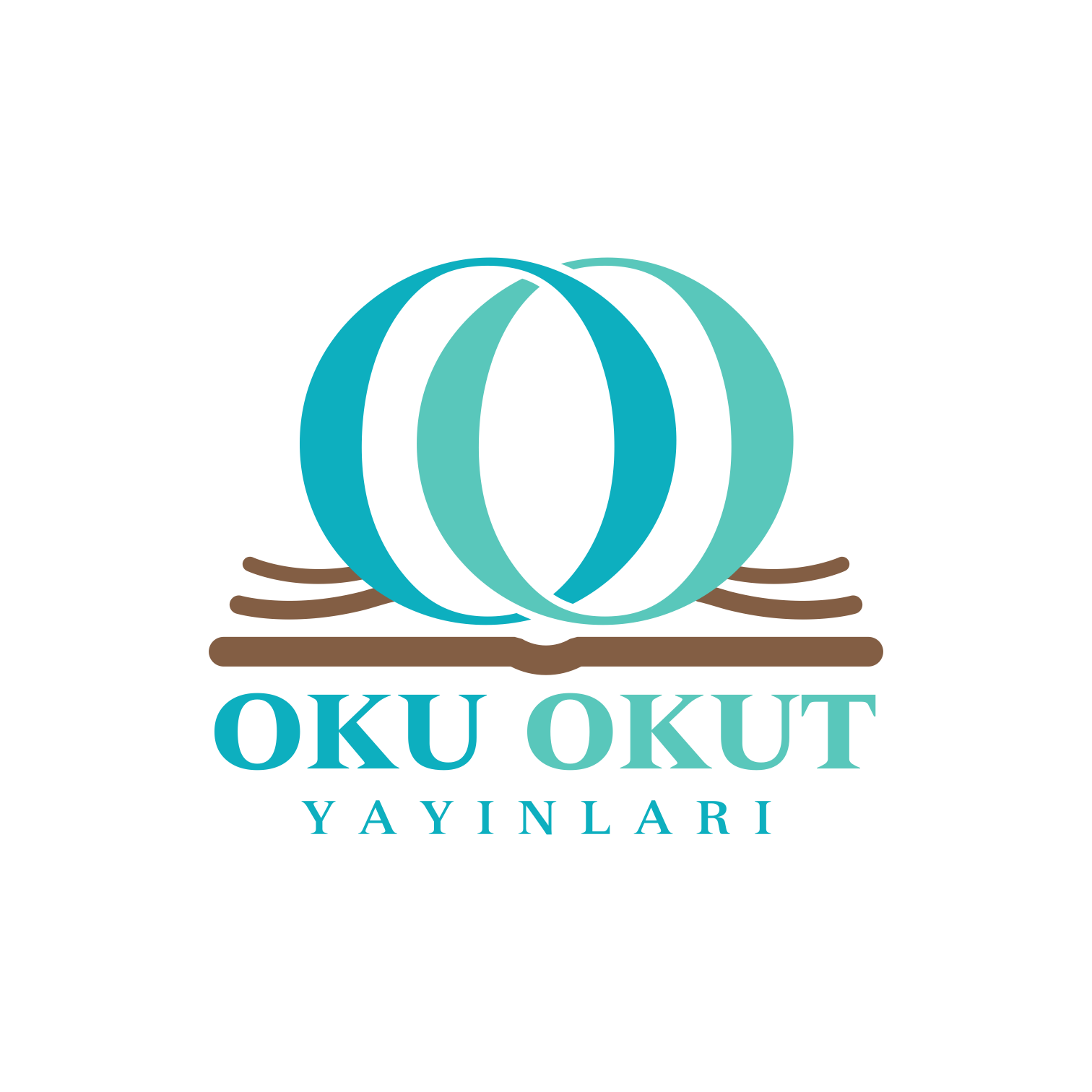 Oku Okut PublishingThe Series of …..Okut Okut Publishing was founded on February 5, 2021 by Oku Okut Association to publish original research, compilations, and translated works in the field of humanities and social sciences.Okut Okut Publishing embraces open access, non-commercial, scientific publishing. We share studies with our readers free of charge in e-book formats when they are considered appropriate for publication upon review processes and the decision of the editorial board. Okut Okut Publishing aims to contribute to the dissemination of ever-expanding scientific knowledge by publishing high-quality open access books, in compliance with international publishing standards and ethical principles.Okut Okut Publishing uses the ISNAD Citation System as its academic writing and referencing style.Each publication includes a 500-word Turkish and English abstract, and a unique DOI number is assigned to it.This work in your hand is the first book in the Series of Kalām Studies of Okut Okut Publishing. In this study, Hümeyra Sevgülü Haciibrahimoğlu examines how Ḥanafite-Māturīdite theologian Abū Isḥāq al-Ṣaffār (d. 534/1139) interprets the al-asmāʾ al-husnā from a theological point of view, based on his work titled Talkhīṣ al-adilla li-qawāʿid al-tawḥīd. The book deals with how the interpretations shape his understanding of kalām. It is based on the author’s master's thesis titled “Abū Isḥāq al-Ṣaffār's theological views in the context of al-Asmāʾ al-Ḥusnā,” completed at Ankara Yıldırım Beyazıt University Institute of Social Sciences in 2020. This work went through editorial review and was improved as a result of the evaluations made with the author and is presented to you its final form. Okut Okut Publishing is willing to publish your works in open access format with a detailed summary in English.Libraries, researchers and readers can feel free to use, store and share our publications in PDF format.I wish you good reading.….Editor of  the Series of …. StudiesOku Okut Yayınları….. Araştırmaları DizisiOku Okut Yayınları, 5 Şubat 2021 tarihinde Oku Okut Derneği tarafından sosyal ve beşerî bilimler alanına ilişkin araştırma, derleme ve çeviri türü eserleri yayımlamak üzere kurulmuştur.Oku Okut Yayınları; açık erişimli, gayri ticari, bilimsel yayıncılığı benimsemiştir. Başvuru sonrasında yapılan incelemelerde ve Yayın Kurulu’nca alınan kararda yayımı uygun görülen çalışmalar, e-kitap formatlarında ücretsiz olarak okuyucularımızla buluşturulmaktadır.Oku Okut Yayınları; uluslararası yayıncılık standartları ve etik prensipleriyle uyumlu, yüksek kalitede kitapları açık erişimli olarak yayımlayarak sürekli genişleyen bilimsel bilginin yayılmasına katkıda bulunmayı hedeflemektedir.Oku Okut Yayınları, akademik yazım ve kaynak gösteriminde İSNAD Atıf Sistemi’nin kullanılmasını benimsemiştir.Yayımlanan tüm kitaplar, 500 kelimelik Türkçe ve İngilizce özeti ile birlikte yayımlanır ve yayınlara DOI atanır.Elinizdeki bu çalışma, Oku Okut Yayınları’nın ….. Dizisi’nin …. kitabıdır. Hümera Sevgülü Haciibrahimoğlu bu çalışmasında, Hanefî-Mâtürîdî kelâmcısı Ebû İshâk es-Saffâr’ın (öl. 534/1139) Telḫîṣü’l-edille li-ḳavâʿidi’t-tevḥîd adlı eserine dayanarak onun esmâ-i hüsnâyı kelâmî açıdan nasıl yorumladığını ve bu yorumların onun kelâm anlayışını nasıl şekillendirdiğini konu edinmektedir.  Bu çalışma, 2020 yılında Ankara Yıldırım Beyazıt Üniversitesi Sosyal Bilimler Enstitüsü’nde tamamlanan “Ebû İshak es-Saffâr’ın Esmâ-i Hüsnâ Yorumu Çerçevesinde Kelâmî Görüşleri” isimli yüksek lisans tezine dayanmaktadır. Çalışma, tarafımızdan editöryal açıdan okunmuş ve yazarı ile yapılan değerlendirmeler sonucunda kısmen geliştirilerek şimdi sizlere sunulan bu son hâlini almıştır.Oku Okut Yayınları, sizlerin de çalışmalarını İngilizce ayrıntılı özeti ile birlikte açık erişim formatında yayımlamaya taliptir.Kütüphaneler, araştırmacılar ve okurlar; yayınlarımızı PDF formatında kullanabilir, depolayabilir ve özgürce paylaşabilirler.İyi okumalar dilerim.….… Dizisi EditörüİÇİNDEKİLERÖN SÖZTABLO LİSTESİGİRİŞMETODOLOJİK ÇERÇEVE1. Araştırmanın Konusu2. Araştırmanın Amacı ve Önemi3. Araştırmanın Yöntemi4. Araştırmanın KaynaklarıBİRİNCİ BÖLÜMEBÛ İSHÂK es-SAFFÂR’IN HAYATI VE İLMÎ ŞAHSİYETİ1. Yetiştiği Sosyokültürel Çevre2. Hayatı3. İlmi Kişiliği4. EserleriİKİNCİ BÖLÜMESMÂ-İ HÜSNÂYA DAİR TEMEL KAVRAMLAR VE MESELELER1. İsim, Sıfat, Vasf, Tesmiye ve Müsemmâ Kavramları2. Esmâ-i Hüsnâ  Terkibi3. Esmâ-i Hüsnânın Sayısı4. Esmâ-i Hüsnânın İhsâsı5. Esmâ-i Hüsnânın Tevkīfîliği veya Kıyasîliği6. Esmâ-i Hüsnânın TasnifiÜÇÜNCÜ BÖLÜMEBÛ İSHÂK ES-SAFFÂR’IN ESMÂ-İ HÜSNÂYA DAYANAN KELÂM ANLAYIŞI1. Esmâ-i Hüsna Yorum Yöntemi2. Bilgi ve Varlık Anlayışı3. Allah İnancı3.1. Allah’ın Varlığı3.2. Allah’ın İsimleri3.2.1. Tartışmalı İsimler3.2.2. Kullanılamayacak İfadeler3.2.3. İsm-i A‘zam3.3. Allah’ın Sıfatları3.4. İlâhî Sıfatların Tasnifi	3.4.1. Zâtî Sıfatlar3.4.2. Selbî Sıfatlar3.4.3. Haberî Sıfatlar4. Nübüvvet İnancı5. Kader İnancı5.1. Şer5.2. Ecel5.3. Rızık6. İman Anlayışı7. Âhirete İman8. Hilâfet GörüşüSONUÇKAYNAKÇADİZİNTABLO LİSTESİTablo 1. Saffâr’ın Esmâ-i Hüsnâ Bölümünde Eleştirdiği Din, Mezhep ve Gruplar  35Tablo 2.  Saffâr’a Göre Esmâ-i Hüsnânın Tevkīfîlik Delilleri  69Tablo 3.  Saffâr’a Göre Lafızdan Müştak İlâhî İsimler  71Tablo 4.  Saffâr’a Göre Manadan Müştak İlâhî İsimler  72Tablo 5.   Saffâr’ın İzahına Yer Verdiği Esmâ-i Hüsnanın Listesi  80Tablo 6.  Saffâr’ın Varlık Konusunda Atıf Yaptığı Esmâ-i Hüsnâ  104Tablo 7.  Saffâr’ın Allah’ın Varlığı Konusunda Atıf Yaptığı Esmâ-i Hüsnâ  110Tablo 8.  Saffâr’ın Allah’a Nispetini Uygun Bulmadığı İfadeler  115Tablo 9. Saffâr’ın Hatalı Anlam Verilmesine Karşı Çıktığı İsimler 116Tablo 10.  Saffâr’ın Hayat Sıfatının İzahında Atıf Yaptığı Esmâ-i Hüsnâ  122Tablo 11. Saffâr’ın İlim Sıfatının İzahında Atıf Yaptığı Esmâ-i Hüsnâ  126Tablo 12. Saffâr’ın İrade Sıfatının İzahında Atıf Yaptığı Esmâ-i Hüsnâ  128Tablo 13. Saffâr’ın Kudret Sıfatının İzahında Atıf Yaptığı Esmâ-i Hüsnâ    133Tablo 14. Saffâr’ın Sem‘ Sıfatının İzahında Atıf Yaptığı Esmâ-i Hüsnâ   135Tablo 15. Saffâr’ın Basar Sıfatının İzahında Atıf Yaptığı Esmâ-i Hüsnâ  137Tablo 16. Saffâr’ın Kelâm Sıfatının İzahında Atıf Yaptığı Esmâ-i Hüsnâ  148Tablo 17. Saffâr’ın Tekvin Sıfatının İzahında Atıf Yaptığı Esmâ-i Hüsnâ  155 Tablo 18. Saffâr’ın Vücûd Sıfatının İzahında Atıf Yaptığı Esmâ-i Hüsnâ  158Tablo 19. Saffâr’ın Kıdem ve Bekā Sıfatlarının İzahında Atıf Yaptığı Esmâ-i Hüsnâ  162 Tablo 20. Saffâr’ın Vahdâniyyet Kapsamında Atıf Yaptığı Esmâ-i Hüsnâ  175      Tablo 21. Saffâr’ın Muḫâlefetün li’l-ḥavâdis Kapsamında Atıf Yaptığı Esmâ 183Tablo 22. Saffâr’ın Kıyâm bi-nefsihî Kapsamında Atıf Yaptığı Esmâ-i Hüsnâ   185Tablo 23. Saffâr’ın Haberî Sıfatlar Konusunda Atıf Yaptığı Esmâ-i Hüsnâ  188Tablo 24. Saffâr’ın Nübüvvet Telakkisi Konusunda Atıf Yaptığı Esmâ  196Tablo 25. Saffâr’ın Şerrin Yaratılması Konusunda Atıf Yaptığı Esmâ-i Hüsnâ  202Tablo 26. Saffâr’ın Ecel Konusunda Atıf Yaptığı Esmâ-i Hüsnâ  203Tablo 27. Saffâr’ın Rızık Konusunda Atıf Yaptığı Esmâ-i Hüsnâ  207Tablo 28. Saffâr’ın İman Konusunda Atıf Yaptığı Esmâ-i Hüsnâ  215Tablo 29. Saffâr’ın Âhiret Hayatına Dair Atıf Yaptığı Esmâ-i Hüsnâ  229ÖNSÖZBu kitaptada, Mâtürîdî âlimi Ebû İshâk es-Saffâr’ın (öl. 534/1139) esmâ-i hüsna yorumu çerçevesinde kelâmî görüşleri incelenmiştir. Saffâr’ın Telḫîṣü’l-edille adlı kelâm eseri bulunmaktadır ve bu eserin 367 sayfalık bir bölümünü, esmâ-i hüsnâ konusu oluşturur. Bu bölümünün ilk kısmında isim, sıfat, vasf, müsemmâ ve tesmiye kelimelerinin etimolojik kökeni, anlamı ve kavramsal farkları ile ilâhî isimlerin sayısı ve tevkīfîliği gibi kelâmî konulara değinilir. …….            …..…. 2021GİRİŞMETODOLOJİK ÇERÇEVE1. Araştırmanın KonusuBu kitapta, Ebû İshâk İbrâhim b. İsmâil ez-Zâhid es-Saffâr el-Buhârî el-Ensârî’nin (öl. 534/1139) esmâ-i hüsnâ yorumu çerçevesinde kelâmî görüşleri konu edilmektedir. Ebû İshâk es-Saffâr, 5./11. ve 6./12. yüzyıl Batı Karahanlılar dönemi Hanefi-Mâtürîdî âlimlerinden biridir. Yapılan çalışmalarda Saffâr’ın Mâtürîdî kelâmının üçüncü büyük temsilcisi olduğu belirtilmektedir.Saffâr, Telḫîṣü’l-edille adlı kelâm eserinde esmâ-i hüsnâ konusunu iki başlık altında ele alır. İlkinde esmâ-i hüsnâya ilişkin teorik bilgilere değinir. Burada esmâ-i hüsnâya dair isim, müsemmâ, tesmiye, sıfat ve vasf kavramları hakkında teorik bilgi verilir. Bu bölüm yaklaşık elli sayfadan oluşmaktadır. Bu da eserin esmâ-i hüsnâ bölümünün %15’ine karşılık gelmektedir. Çalışmanın bu bölümde Saffâr’ın görüşleri esas alınarak esmâ-i hüsnâ ile ilgili kavramlar ele alınacak, esmâ-i hüsnâ terkibinin yapısı ve anlamı hakkında bilgi verilecek ve esmâ-i hüsnânın sayısı, ihsâsı, kaynağı ve tasnifi hakkındaki görüşlere değinilecektir. Saffâr, Telḫîṣü’l-edille adlı kelâm eserinde esmâ-i hüsnâ konusunu iki başlık altında ele alır. İlkinde esmâ-i hüsnâya ilişkin teorik bilgilere değinir. Burada esmâ-i hüsnâya dair isim, müsemmâ, tesmiye, sıfat ve vasf kavramları hakkında teorik bilgi verilir. Bu bölüm yaklaşık elli sayfadan oluşmaktadır. Bu da eserin esmâ-i hüsnâ bölümünün %15’ine karşılık gelmektedir. Çalışmanın bu bölümde Saffâr’ın görüşleri esas alınarak esmâ-i hüsnâ ile ilgili kavramlar ele alınacak, esmâ-i hüsnâ terkibinin yapısı ve anlamı hakkında bilgi verilecek ve esmâ-i hüsnânın sayısı, ihsâsı, kaynağı ve tasnifi hakkındaki görüşlere değinilecektir. BİRİNCİ BÖLÜMEBÛ İSHÂK es-SAFFÂR’IN HAYATI VE İLMÎ ŞAHSİYETİBu bölümde, Batı Karahanlı dönemi Hanefî-Mâtürîdî âlimi olan Ebû İshâk es-Saffâr’ın sosyokültürel çevresi, hayatı, ilmi kişiliği ve eserleri hakkında bilgi verilecektir.1. Yetiştiği Sosyokültürel ÇevreSaffâr, Telḫîṣü’l-edille adlı kelâm eserinde esmâ-i hüsnâ konusunu iki başlık altında ele alır. İlkinde esmâ-i hüsnâya ilişkin teorik bilgilere değinir. Burada esmâ-i hüsnâya dair isim, müsemmâ, tesmiye, sıfat ve vasf kavramları hakkında teorik bilgi verilir. Bu bölüm yaklaşık elli sayfadan oluşmaktadır. Bu da eserin esmâ-i hüsnâ bölümünün %15’ine karşılık gelmektedir. Çalışmanın bu bölümde Saffâr’ın görüşleri esas alınarak esmâ-i hüsnâ ile ilgili kavramlar ele alınacak, esmâ-i hüsnâ terkibinin yapısı ve anlamı hakkında bilgi verilecek ve esmâ-i hüsnânın sayısı, ihsâsı, kaynağı ve tasnifi hakkındaki görüşlere değinilecektir. Saffâr, Telḫîṣü’l-edille adlı kelâm eserinde esmâ-i hüsnâ konusunu iki başlık altında ele alır. İlkinde esmâ-i hüsnâya ilişkin teorik bilgilere değinir. Burada esmâ-i hüsnâya dair isim, müsemmâ, tesmiye, sıfat ve vasf kavramları hakkında teorik bilgi verilir. Bu bölüm yaklaşık elli sayfadan oluşmaktadır. Bu da eserin esmâ-i hüsnâ bölümünün %15’ine karşılık gelmektedir. Çalışmanın bu bölümde Saffâr’ın görüşleri esas alınarak esmâ-i hüsnâ ile ilgili kavramlar ele alınacak, esmâ-i hüsnâ terkibinin yapısı ve anlamı hakkında bilgi verilecek ve esmâ-i hüsnânın sayısı, ihsâsı, kaynağı ve tasnifi hakkındaki görüşlere değinilecektir. Saffâr, Telḫîṣü’l-edille adlı kelâm eserinde esmâ-i hüsnâ konusunu iki başlık altında ele alır. İlkinde esmâ-i hüsnâya ilişkin teorik bilgilere değinir. Burada esmâ-i hüsnâya dair isim, müsemmâ, tesmiye, sıfat ve vasf kavramları hakkında teorik bilgi verilir. Bu bölüm yaklaşık elli sayfadan oluşmaktadır. Bu da eserin esmâ-i hüsnâ bölümünün %15’ine karşılık gelmektedir. Çalışmanın bu bölümde Saffâr’ın görüşleri esas alınarak esmâ-i hüsnâ ile ilgili kavramlar ele alınacak, esmâ-i hüsnâ terkibinin yapısı ve anlamı hakkında bilgi verilecek ve esmâ-i hüsnânın sayısı, ihsâsı, kaynağı ve tasnifi hakkındaki görüşlere değinilecektir. İKİNCİ BÖLÜMESMÂ-İ HÜSNÂYA DAİR TEMEL KAVRAMLARVE MESELELERSaffâr, Telḫîṣü’l-edille adlı kelâm eserinde esmâ-i hüsnâ konusunu iki başlık altında ele alır. İlkinde esmâ-i hüsnâya ilişkin teorik bilgilere değinir. Burada esmâ-i hüsnâya dair isim, müsemmâ, tesmiye, sıfat ve vasf kavramları hakkında teorik bilgi verilir. Bu bölüm yaklaşık elli sayfadan oluşmaktadır. Bu da eserin esmâ-i hüsnâ bölümünün %15’ine karşılık gelmektedir. Çalışmanın bu bölümde Saffâr’ın görüşleri esas alınarak esmâ-i hüsnâ ile ilgili kavramlar ele alınacak, esmâ-i hüsnâ terkibinin yapısı ve anlamı hakkında bilgi verilecek ve esmâ-i hüsnânın sayısı, ihsâsı, kaynağı ve tasnifi hakkındaki görüşlere değinilecektir. 1. İsim, Sıfat, Vasf, Tesmiye ve Müsemmâ KavramlarıSaffâr, Telḫîṣü’l-edille adlı kelâm eserinde esmâ-i hüsnâ konusunu iki başlık altında ele alır. İlkinde esmâ-i hüsnâya ilişkin teorik bilgilere değinir. Burada esmâ-i hüsnâya dair isim, müsemmâ, tesmiye, sıfat ve vasf kavramları hakkında teorik bilgi verilir. Bu bölüm yaklaşık elli sayfadan oluşmaktadır. Bu da eserin esmâ-i hüsnâ bölümünün %15’ine karşılık gelmektedir. Çalışmanın bu bölümde Saffâr’ın görüşleri esas alınarak esmâ-i hüsnâ ile ilgili kavramlar ele alınacak, esmâ-i hüsnâ terkibinin yapısı ve anlamı hakkında bilgi verilecek ve esmâ-i hüsnânın sayısı, ihsâsı, kaynağı ve tasnifi hakkındaki görüşlere değinilecektir. Saffâr, Telḫîṣü’l-edille adlı kelâm eserinde esmâ-i hüsnâ konusunu iki başlık altında ele alır. İlkinde esmâ-i hüsnâya ilişkin teorik bilgilere değinir. Burada esmâ-i hüsnâya dair isim, müsemmâ, tesmiye, sıfat ve vasf kavramları hakkında teorik bilgi verilir. Bu bölüm yaklaşık elli sayfadan oluşmaktadır. Bu da eserin esmâ-i hüsnâ bölümünün %15’ine karşılık gelmektedir. Çalışmanın bu bölümde Saffâr’ın görüşleri esas alınarak esmâ-i hüsnâ ile ilgili kavramlar ele alınacak, esmâ-i hüsnâ terkibinin yapısı ve anlamı hakkında bilgi verilecek ve esmâ-i hüsnânın sayısı, ihsâsı, kaynağı ve tasnifi hakkındaki görüşlere değinilecektir. ÜÇÜNCÜ BÖLÜMEBÛ İSHÂK ES-SAFFÂR’IN ESMÂ-İ HÜSNÂYA DAYANAN                 KELÂM ANLAYIŞISaffâr, Telḫîṣü’l-edille adlı kelâm eserinde, Allah’ lafza-i celâlinden ‘el-Hâdî’ ismine kadar alfabetik bir sıra içinde 175 esmâ-i hüsnâyı izah eder. Bu isimlerin müştaklarını da belirtir. Tek başına bir kitap olabilecek genişliğe ve muhteva zenginliğe sahip olan bu kısım, 912 sayfalık eserin üçte birine karşılık gelmektedir. Saffâr, Allah’ın isim ve sıfatları ile ilgili ulûhiyet konularına ise eserinde 322 sayfalık bir kısımda yer vermektedir. Buranın büyük bir bölümü, esmâ-i hüsnâ yorumundan oluşmaktadır. O, ilâhî isimlerin öncelikle dil açısından izahını yapmakta, âyet veya hadisten tevkīfîlik delillerini belirtmekte ve sonrasında esmâ hangi kelâmî konu ile ilgili ise o konuda değerlendirmelerde bulunmaktadır. Dolayısıyla onun kelâm düşüncesinin ve özellikle ulûhiyet anlayışının esmâ-i hüsnâya dayandığı düşüncesi akla gelmektedir. Bu sebeple bu bölüm Saffâr’ın esmâ-i hüsnâ yorumuna ayrılmıştır. Bu kapsamda öncelikle onun yorum yöntemi belirlenecek ve daha sonra ilâhî isimler, Saffâr’ın izahları dikkate alınarak bağlantılı oldukları kelâmî konulara göre tasnif edilecektir. Tasnif sonrasında onun yorumları incelenerek kelâmî görüşlerinin esmâ-i hüsnâya dayanıp dayanmadığı araştırılacaktır.Esmâ-i Hüsna Yorum YöntemiSaffâr’ın esmâ-i hüsnâyı hem dilsel hem de kelâmî açıdan incelemekte ve yorumlamaktadır. Onun eserinin geneline hâkim olan lugavî (semantik) istidlal yöntemi, esmâ-i hüsnâ konusu için de geçerlidir. Bu yöntem, Arapçanın dil mantığı ile lafız - anlam tahliline dayanan bir istidlal usûlüdür. Saffâr’ın, semantik yöntemi seçmekte ve kullanmaktaki amacı, kelimelere ve özellikle dinî kavramlara etimolojik kökeninde bulunmayan anlamları yükleme teşebbüslerini engellemek olarak …..…..SONUÇSaffâr’ın Telḫîṣü’l-edille eserinin esmâ-i hüsnâ bölümü incelendiğinde onun yaşadığı dönem olan 5./11. yüzyıl öncesi esmâ-i hüsnâ literatürü ve özelde Hanefî-Mâtürîdî literatürü içerisinde farklı bir yere sahip olduğu görülür. Yaptığımız araştırma sonucunda, onun esmâ-i hüsnânın yorumu açısından özellikle Hanefî-Mâtürîdî geleneği içinde örneği görülmemiş özgünlükte Telḫîṣü’l-edille adlı incelediğimiz eseri ortaya koyduğu sonucuna ulaşılmıştır. Saffâr’ın Telḫîṣü’l-edille eserinin esmâ-i hüsnâ bölümü incelendiğinde onun yaşadığı dönem olan 5./11. yüzyıl öncesi esmâ-i hüsnâ literatürü ve özelde Hanefî-Mâtürîdî literatürü içerisinde farklı bir yere sahip olduğu görülür. Yaptığımız araştırma sonucunda, onun esmâ-i hüsnânın yorumu açısından özellikle Hanefî-Mâtürîdî geleneği içinde örneği görülmemiş özgünlükte Telḫîṣü’l-edille adlı incelediğimiz eseri ortaya koyduğu sonucuna ulaşılmıştır. Saffâr’ın Telḫîṣü’l-edille eserinin esmâ-i hüsnâ bölümü incelendiğinde onun yaşadığı dönem olan 5./11. yüzyıl öncesi esmâ-i hüsnâ literatürü ve özelde Hanefî-Mâtürîdî literatürü içerisinde farklı bir yere sahip olduğu görülür. Yaptığımız araştırma sonucunda, onun esmâ-i hüsnânın yorumu açısından özellikle Hanefî-Mâtürîdî geleneği içinde örneği görülmemiş özgünlükte Telḫîṣü’l-edille adlı incelediğimiz eseri ortaya koyduğu sonucuna ulaşılmıştır. Saffâr’ın Telḫîṣü’l-edille eserinin esmâ-i hüsnâ bölümü incelendiğinde onun yaşadığı dönem olan 5./11. yüzyıl öncesi esmâ-i hüsnâ literatürü ve özelde Hanefî-Mâtürîdî literatürü içerisinde farklı bir yere sahip olduğu görülür. Yaptığımız araştırma sonucunda, onun esmâ-i hüsnânın yorumu açısından özellikle Hanefî-Mâtürîdî geleneği içinde örneği görülmemiş özgünlükte Telḫîṣü’l-edille adlı incelediğimiz eseri ortaya koyduğu sonucuna ulaşılmıştır. KAYNAKÇA Abdurrahman Çetin - Tevfik Rüştü Topuzoğlu. “Fâsıla”. Türkiye Diyanet Vakfı İslâm Ansiklopedisi. 12/209-210. İstanbul: TDV Yayınları, 1995.Abdülbâkî, Muhammed Fuâd. el-Mu’cemü’l-müfehres li-elfâzi’l-Kur’âni’l-Kerîm. Kahire: Dâru’l-Hadîs, 1467.Ağırman, Cemal. “Hadis Kaynaklarını Okuma Yöntemi ve Musanniflerin Dili”. Cumhuriyet Üniversitesi İlahiyat Fakültesi Dergisi 10/2 (2006), 55-106.Akgün, Hüseyin. “Tirmizî’nin Kullandığı ‘Hadîsun Garîbun’ Kavramı”. Din Bilimleri Akademik Araştırma Dergisi 17/3 (2017), 107-124.Aksu, Ali̇. “Karahanlılar ve İslam’ın Yayılmasındaki Katkıları”. Cumhuriyet Üniversitesi İlahiyat Fakültesi Dergisi 5/1 (Haziran 2001), 281-310.Akyürek, Yunus. Siyasi ve Kültürel Boyutlarıyla Mâverâünnehir‐ Emeviler Dönemi ‐. Bursa: Emin Yayınları, 2012.Albayrak, Kadir. “Nestûrîlik”. Türkiye Diyanet Vakfı İslâm Ansiklopedisi. 33/15-17. İstanbul: TDV Yayınları, 2007.…..DİZİN